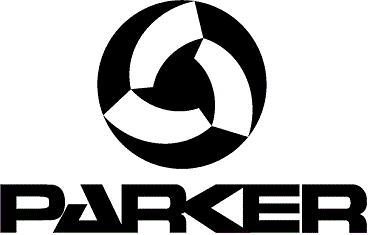 Parker 630 Bow RiderWyposażenie standaroweOpcje wyposażeniaPakiet elektroniki Premium 12'									          	22680 PLNSimrad NSS 12' EVO3, Radio VHF RS 35, Radio Fusion RA70 (radio FM/AM - BT) + 2 głośniki Pakiet elektroniki Premium 9'										16 667 PLNSimrad NSS 9' EVO3, Radio VHF RS 20, Radio Fusion RA70 (radio FM/AM - BT) + 2 głośniki Pakiet elektroniki Standard										  4 186 PLNSimrad GO7Pakiet elektroniki Standard Plus									  9 894 PLNSimrad Go 9', Radio Fusion RA70 ( radio FM/AM - BT)  ModelDługość calkowita (m)Długość kadłuba (m)Szerokość (m)Waga (kg)Ładowność MAX (kg)Kategoria projektowaMoc silnika MAX (kW)Załoga MAXWysokość całkowita (m)Wysokość do linii wody (m)Zanurzenie (cm)630BR6,056,052,25900890C147,271,77
(2,12 Bimini)1,432Samoodpływowy kokpit, akumulator, fotel pilota, leżanka na dziobie z możliwością przekształcenia na stolik, ławka rufowa z dwupozycyjnym oparciem, pokrowiec portowy przód/tył, tapicerka kabiny, tapicerka dziobowa, światła nawigacyjne, lampa topowa, drabinka kąpielowa, rolka dziobowa, pompa hydrauliczna, pompa zęzowa automatyczna, pompa zęzowa ręczna, sterowanie hydrauliczne, zbiornik paliwa 140lParker 630 Bowrider166 600 PLNMercury 115 L EFI75 250 PLNMercury 150 EFI85 160 PLNMercury 200 Verado110 800 PLNPack Essential19 788 PLNTapicerka pokład słoneczny, zaczep narciarza, lodówka szufladowa 30l, prysznic słodkiej wody (40l), wycieraczka lewa, wycieraczka prawaLodówka szufladowa 30L8 219 PLNWycieraczka lewa2 283 PLNPrysznic słodkiej wody (40L)3 037 PLNWycieraczka prawa2 283 PLNTapicerka pokład słoneczny2 207 PLNZaczep narciarza2 968 PLNNamiot kokpitu5 289 PLNTrymklapy ZipWake12 405 PLNAntifouling3 729 PLNCerdeck13 223 PLNVendeck10 655 PLNKlakson913 PLN